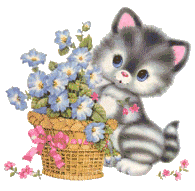 JÍDELNÍČEK  SRBEČ21. 5. – 25. 5. 2018  Pondělí         Polévka:  hrachová (1)  21. 5.            Hl. jídlo : krůtí guláš, těstoviny (1,3)Obsahuje alergeny: viz pokrm………………………………………………………………………………………………………………………………………….. Úterý             Polévka: květáková (1) 22. 5.             Hl. jídlo : pečená plněná paprika, brambory (1)Obsahuje alergeny: viz pokrm…………………………………………………………………………………………………………………………………………… Středa           Polévka:  gulášová (1)   23. 5.           Hl. jídlo : čočka na kyselo, uzená krkovice, kyselá okurka (1)Obsahuje alergeny: viz pokrm                 ……………………………………………………………………………………………………………………………………………Čtvrtek         Polévka : zeleninová s bulgurem (9)  24. 5.          Hl. jídlo : španělský ptáček, rýže (1,3) Obsahuje alergeny: viz pokrm……………………………………………………………………………………………………………………………………………  Pátek          Polévka : kuřecí vývar s nudlemi (1,3,9)  25. 5.          Hl. jídlo : smažený vepřový řízek, brambory (1,3)Obsahuje alergeny: viz pokrm……………………………………………………………………………………………………………………………………………Změna jídelníčku vyhrazena!Přejeme dobrou chuť !Strava je určena k okamžité spotřebě!